บันทึกข้อความ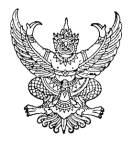 ส่วนราชการ	สำนักงานปลัด  องค์การบริหารส่วนตำบลวังใหม่ที่  พท ๗1101/-				วันที่   25  กันยายน  2561เรื่อง	รายงานผลการพัฒนาพนักงานส่วนตำบล พนักงานครูและพนักงานจ้างประจำปี 2561 ----------------------------------------------------------------------------------------------------------------------------------เรียน	นายกองค์การบริหารส่วนตำบลวังใหม่	ตามวิสัยทัศน์ (Vision) การพัฒนาขององค์การบริหารส่วนตำบลวังใหม่ “พัฒนาโครงสร้างพื้นฐาน คู่การศึกษาก้าวไกล ใส่ใจคุณภาพชีวิต คิดอย่างมีส่วนร่วม” ซึ่งกำหนดยุทธศาสตร์ไว้ 5 ยุทธศาสตร์ ดังนี้  ยุทธศาสตร์ที่ 1 ด้านโครงสร้างพื้นฐานยุทธศาสตร์ที่ 2 ด้านการพัฒนาเศรษฐกิจและส่งเสริมอาชีพยุทธศาสตร์ที่ 3 ด้านการพัฒนาการเกษตร ทรัพยากรธรรมชาติและสิ่งแวดล้อมยุทธศาสตร์ที่ 4 ด้านการพัฒนาคนและสังคมให้มีคุณภาพยุทธศาสตร์ที่ 5 ด้านการพัฒนาด้านการเมืองและเสริมสร้างการบริหารจัดการบ้านเมืองที่ดีโดยยุทธศาสตร์ที่ 5 ด้านการพัฒนาด้านการเมืองและเสริมสร้างการบริหารจัดการบ้านเมืองที่ดีได้วางแนวทางการพัฒนาโดยการเพิ่มขีดความสามารถบุคลากรและพัฒนาศักยภาพขององค์กร โดยการจัดส่งพนักงานส่วนตำบล พนักงานครูและพนักงานจ้างเข้ารับการฝึกอบรมจากหน่วยงานภาครัฐต่างเพื่อเป็นการเพิ่มพูนความรู้ ทักษะในการนำมาปรับใช้ในการทำงานให้เกิดประโยชน์สูงสุดในการนี้   จึงขอรายงานผลการจัดส่งพนักงานส่วนตำบล พนักงานครูและพนักงานจ้างเข้ารับ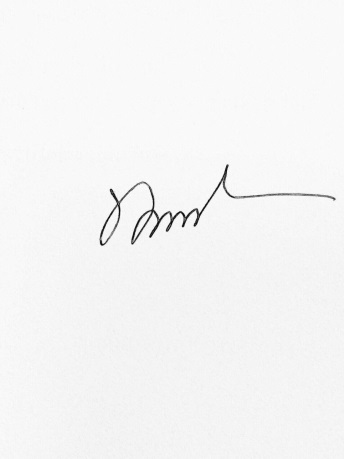 การฝึกอบรมตามหลักสูตรที่ตรงตามสายงาน ประจำปีงบประมาณ  2561  ปรากฏรายละเอียดตามเอกสารที่แนบมาด้วยนี้จึงเรียนมาเพื่อโปรดทราบ(นางพิมอนงค์  พรอำนวยลาภ)หัวหน้าสำนักปลัด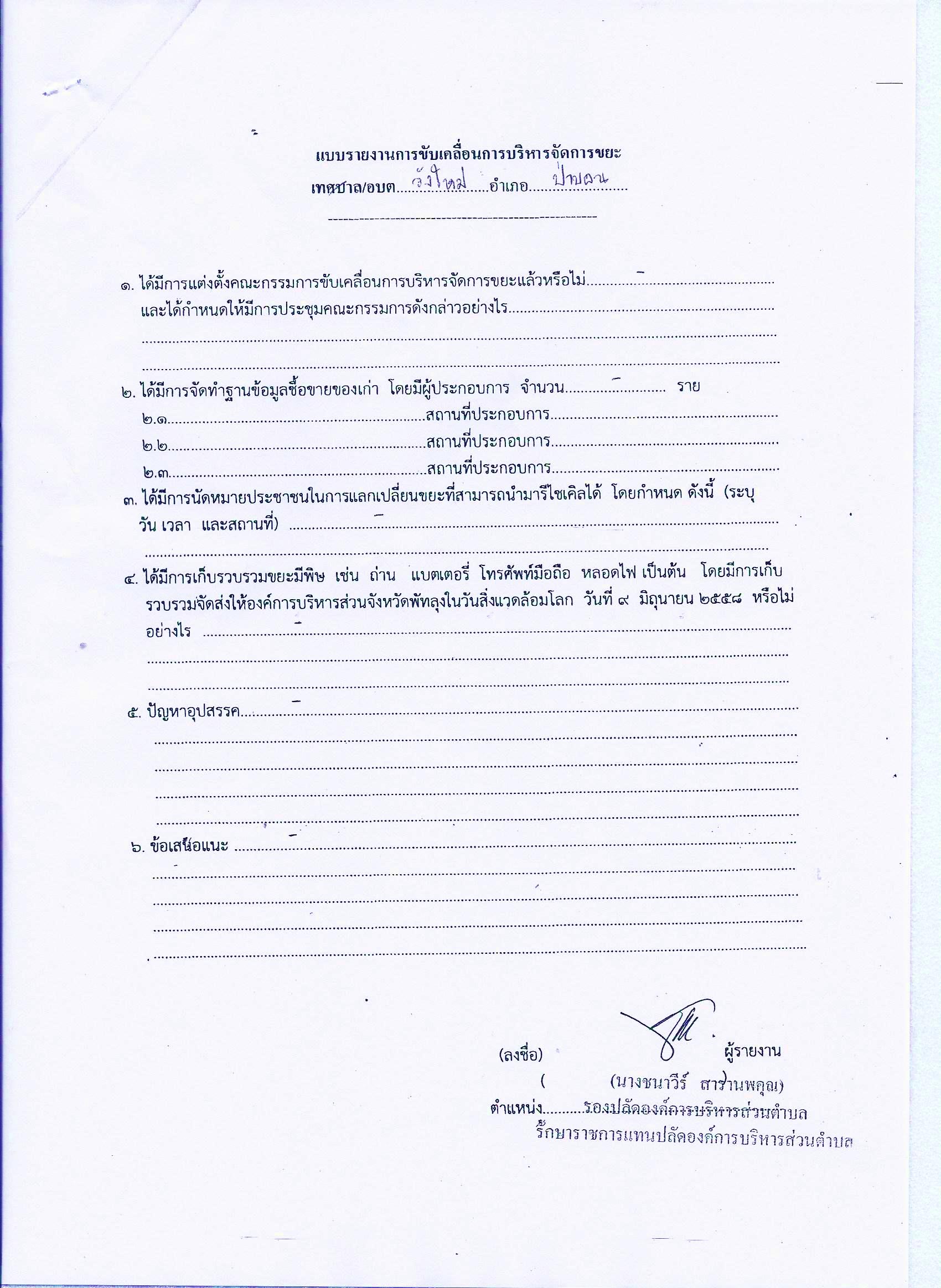 ความเห็นของผู้บังคับบัญชา..................................................................................................................................	(นางชนาวีร์  สารานพคุณ)            รองปลัดองค์การบริหารส่วนตำบล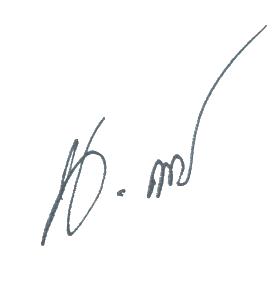 ความเห็นปลัดองค์การบริหารส่วนตำบล...............................................................................................................  (นางนิษากร  แก้วจันทร์)  ปลัดองค์การบริหารส่วนตำบลวังใหม่-2-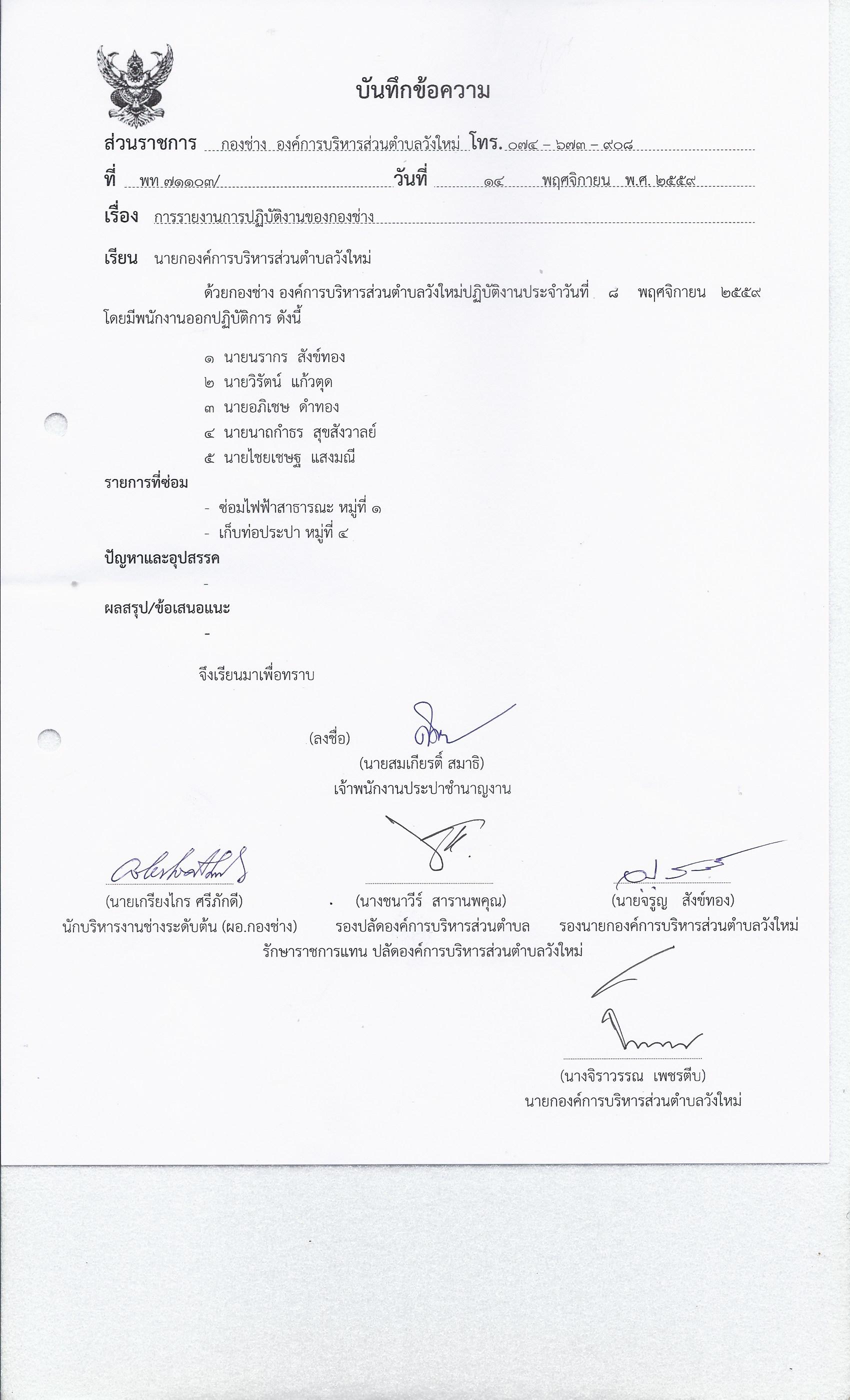 ความเห็นนายกองค์การบริหารส่วนตำบล ……………………………………………………………………………………………… ทราบ(นางจิราวรรณ  เพชรตีบ)นายกองค์การบริหารส่วนตำบลวังใหม่